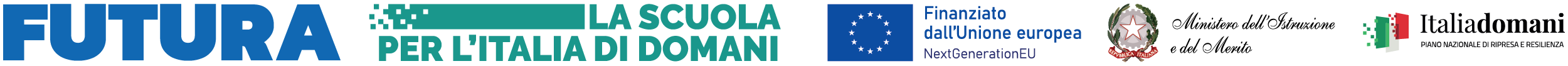 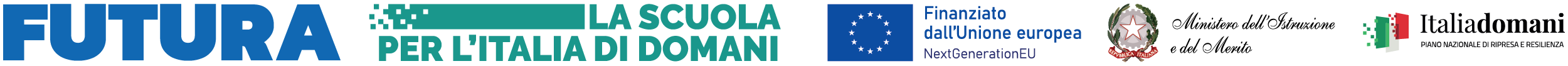 Allegato B – Schema di punteggio per la selezione e il reclutamento di personale interno per la costituzione del gruppo di lavoro per l'orientamento e il tutoraggio per le STEM e il multilinguismo intervento "A" e per il gruppo di lavoro per il multilinguismo intervento "B" - progetto nell’ambito della linea di investimento M4C1I3.1 Nuove competenze e nuovi linguaggi - Codice progetto M4C1I3.1-2023-1143-P-39139 - Titolo Matematica, scienze, inglese, tecnologia, arte e collaborazione (D.M. 65/2023) - CUP I44D23002860006.N.B. Compilare solo la tabella di interesse o se si intende candidarsi sia per l’intervento A sia per l’intervento B entrambe.Data__________________ Firma ______________________________________A. Gruppo di lavoro per l’orientamento e tutoraggio per le STEMA. Gruppo di lavoro per l’orientamento e tutoraggio per le STEMA. Gruppo di lavoro per l’orientamento e tutoraggio per le STEMA. Gruppo di lavoro per l’orientamento e tutoraggio per le STEMA. Gruppo di lavoro per l’orientamento e tutoraggio per le STEMA. Gruppo di lavoro per l’orientamento e tutoraggio per le STEMCRITERI DI SELEZIONECRITERI DI VALUTAZIONEMODALITÀ DI VALUTAZIONEPUNTEGGIOAUTOVALUTAZIONE A CURA DEL CANDIDATODA COMPILARE A CURA DEL DS1. Titolo di studio(Da valutare alla luce del curriculum vitae)N.B. si valuta solo il titolo di studio più elevatoDiploma di scuola superiore1 puntoMax 1 punto1. Titolo di studio(Da valutare alla luce del curriculum vitae)N.B. si valuta solo il titolo di studio più elevatoLaurea triennale2 puntiMax 2 punti1. Titolo di studio(Da valutare alla luce del curriculum vitae)N.B. si valuta solo il titolo di studio più elevatoLaurea magistrale/specialistica-Da 90 a 100, [3] punti-Da 101 a 110, [4] punti.-110 e lode [5] punti.Max 5 puntiCorsi di formazione(Da valutare alla luce del curriculum vitae)Partecipazione a Corsi di formazione relativi alle discipline STEM 2 punti per corsoMax 6 puntiEsperienza in attività di funzione strumentale e/o referenteIncarico annuale di FS e/o referente1 punto per ogni incarico annualeMax 3 puntiAnzianità di servizio come docente di Discipline STEMSi valuta l’anzianità di servizio• da 1 a 5 anni = 1 punto; • da 6 a 10 anni = 2 punti; • oltre i 10 anni = 3 punti.Max 3 puntiB.  Gruppo di lavoro per il multilinguismoB.  Gruppo di lavoro per il multilinguismoB.  Gruppo di lavoro per il multilinguismoB.  Gruppo di lavoro per il multilinguismoB.  Gruppo di lavoro per il multilinguismoB.  Gruppo di lavoro per il multilinguismoCRITERI DI SELEZIONECRITERI DI VALUTAZIONEMODALITÀ DI VALUTAZIONEPUNTEGGIOAUTOVALUTAZIONE A CURA DEL CANDIDATODA COMPILARE A CURA DEL DSTitolo di studio(Da valutare alla luce del curriculum vitae)N.B. si valuta solo il titolo di studio più elevatoDiploma di scuola superiore1 puntoMax 1 puntoTitolo di studio(Da valutare alla luce del curriculum vitae)N.B. si valuta solo il titolo di studio più elevatoLaurea triennale2 puntiMax 2 puntiTitolo di studio(Da valutare alla luce del curriculum vitae)N.B. si valuta solo il titolo di studio più elevatoLaurea magistrale/specialistica-Da 90 a 100, [3] punti.-Da 101 a 110, [4] punti.-110 e lode [5] punti.Max 5 punti2. Certificazioni linguistiche(Da valutare alla luce del curriculum vitae)Certificazioni riconosciute dal MIM di tipo linguistico ad esempio B2, C1, Italiano come L21 punto per certificazioneMax 3 punti3. Anzianità di servizio come docente di lingue straniereSi valuta l’anzianità di servizio• da 1 a 5 anni = 1 punto; • da 6 a 10 anni = 2 punti; • oltre i 10 anni = 3 punti.Max 3 punti